 Metal Pick-up: 1st Monday of the month, beginning at 8 AM *Trash & Recycling Pick-up: Every WEDNESDAY beginning at 7 AM *         Yard Waste Pick-up: Every Thursday until first snow fall *  Please have your items curbside by that time.   February  2020February  2020February  2020February  2020February  2020SunMonTueWedThuFriSat1236:30 Cribbage PLC410 & 7 Play Pool PLC510 & 7 Play Pool PLC12:30 Knitting PLC1:30 Line Dance DDC3-5 Ukulele PLC6 6:30 Bingo DDC76:30 Cribbage PLCnon-league88:30-10 Omelets  DDC9106:30 Cribbage PLC1110 & 7 Play Pool PLC3:30  FinCom DDC12  10 Pool PLC12:30 Knitting PLC1:30 Line Dance DDC3-5 Ukulele PLC13 6:30 Bingo DDC14VALENTINE’S DAY6:30 Cribbage PLCnon-league158:30 Coffeehouse PLC1617PRESIDENTS’ DAY 6:30 Cribbage PLC18 10 & 7 Play Pool PLC6 BOD Mtg  DDC1910 Pool PLC12:30 Knitting PLC1:30 Line Dance DDC3-5 Ukulele PLC206:30 Bingo DDC21 6:30 Cribbage PLCnon-league221-4 Meat Bingo DDC23246:30 Cribbage PLC2510 & 7 Play Pool PLC26 ASH WEDNESDAY10 Pool PLC12:30 Knitting PLC1:30 Line Dance DDC3-5 Ukulele PLC276:30 Bingo DDC286:30 Cribbage PLCnon-league29FUTURE EVENTS: 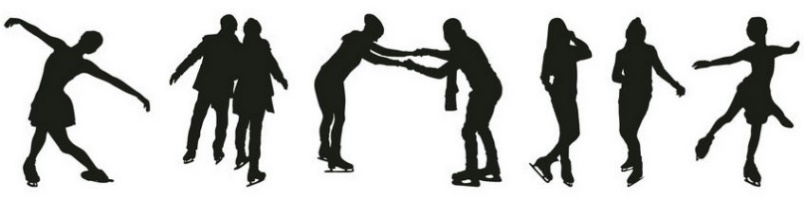      Omelet Breakfast, 7 March DDC      Sheryl Faye as Anne Frank, 18 March PLC                     Meat Bingo, 28 March, DDCFUTURE EVENTS:      Omelet Breakfast, 7 March DDC      Sheryl Faye as Anne Frank, 18 March PLC                     Meat Bingo, 28 March, DDCFUTURE EVENTS:      Omelet Breakfast, 7 March DDC      Sheryl Faye as Anne Frank, 18 March PLC                     Meat Bingo, 28 March, DDCFUTURE EVENTS:      Omelet Breakfast, 7 March DDC      Sheryl Faye as Anne Frank, 18 March PLC                     Meat Bingo, 28 March, DDCFUTURE EVENTS:      Omelet Breakfast, 7 March DDC      Sheryl Faye as Anne Frank, 18 March PLC                     Meat Bingo, 28 March, DDCFUTURE EVENTS:      Omelet Breakfast, 7 March DDC      Sheryl Faye as Anne Frank, 18 March PLC                     Meat Bingo, 28 March, DDC